Unit 3 Handout 9: EOC B Debrief A. They Say I Say Template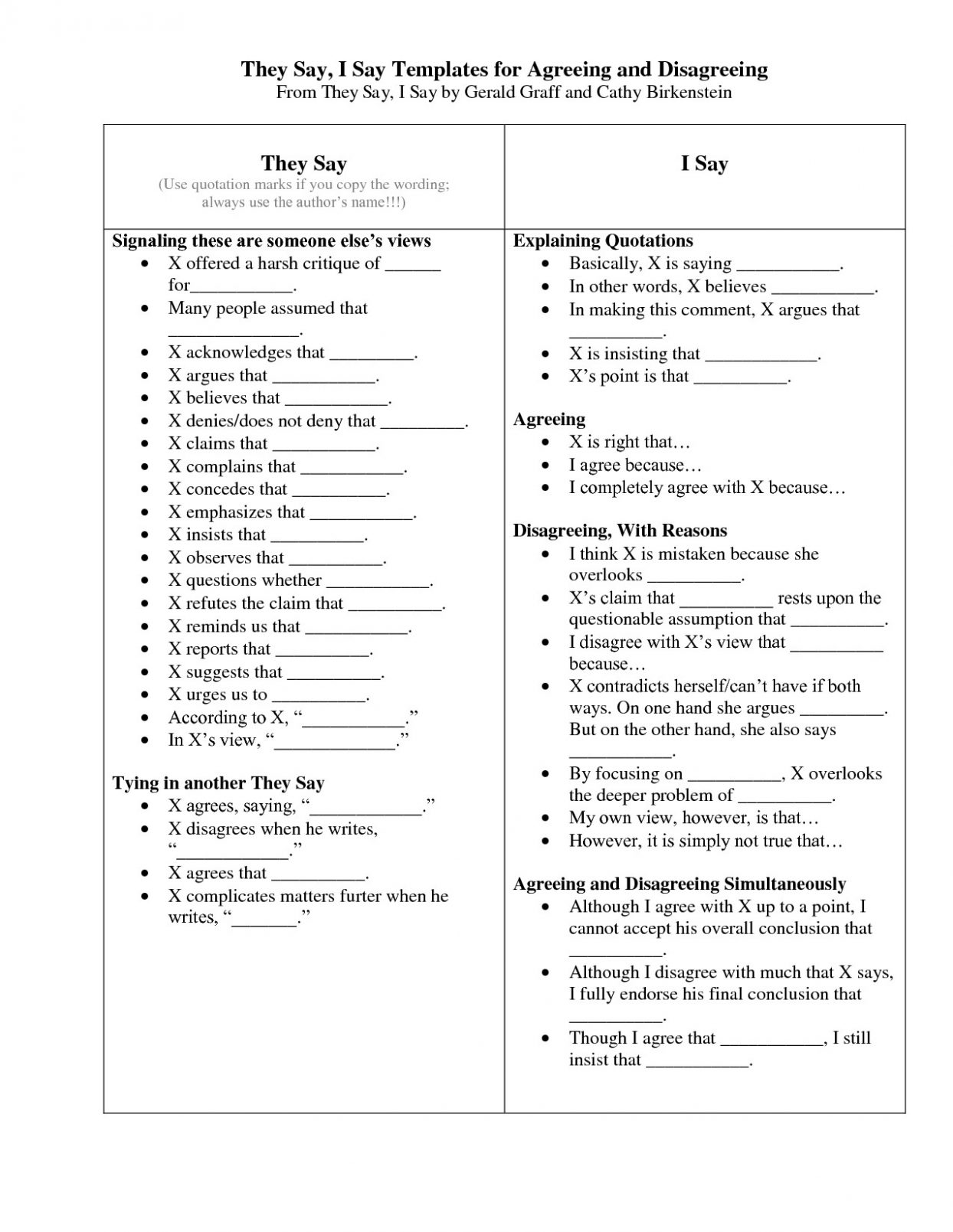 B. IntroductionThe connecting theme amongst the documents is 									This theme is important in society because 																																								Unique thesis 																																												C.  Body ParagraphsD. ConclusionThe requirements are very similar to the introduction. Your conclusion should be a summation of what you just wrote in your essay.Things to remember:You MUST restate your thesis in your conclusion.You MUST restate the theme and why the them is important in society.Never say “As you can see…” – As a matter of fact, never say “you” in an essay.Conclusion Paragraph:B. EOC B Sample Response 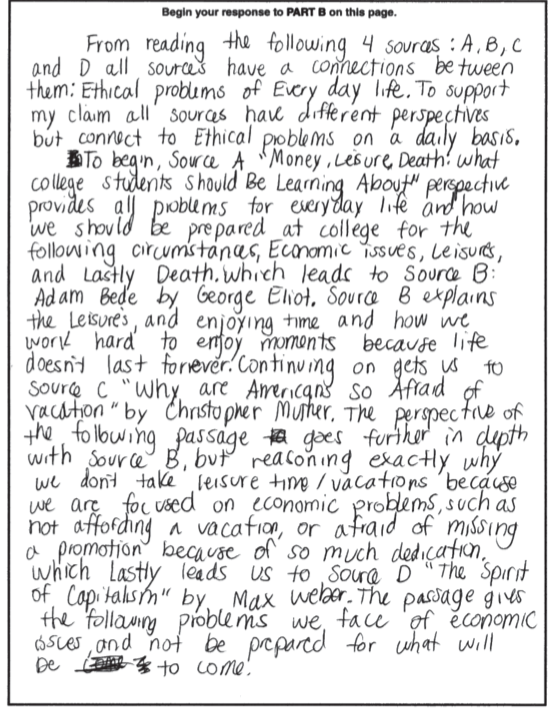 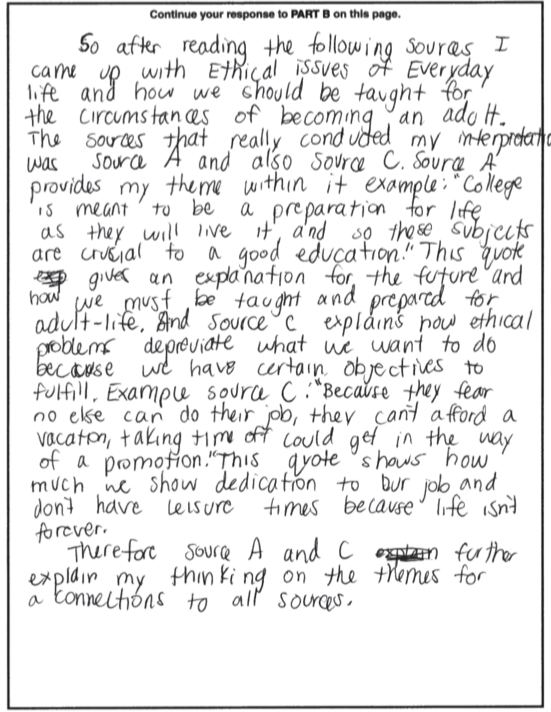 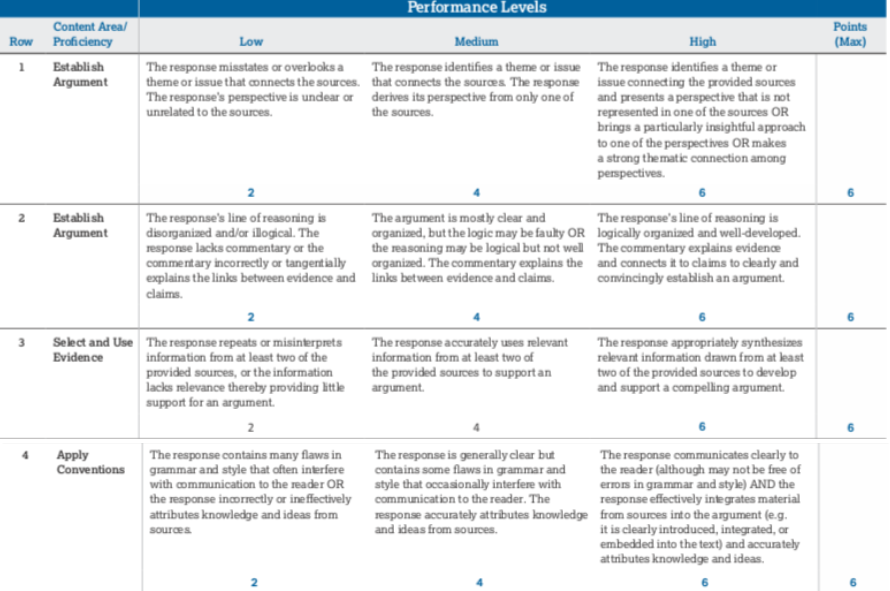 Source # _____Topic Sentence: Source ___ shows the theme of ____ with _____....Topic Sentence: Source ___ shows the theme of ____ with _____....Source # _____Source Information (evidence) Aim for 3Outside Information (evidence) Source # _____Analysis (Compare, Contrast, Connect or Point Out)Analysis (Compare, Contrast, Connect or Point Out)Source # _____Link (*Close off your paragraph with a summary statement of all your points.)Link (*Close off your paragraph with a summary statement of all your points.)Source #_____Topic Sentence: Source ___ shows the theme of ____ with _____....Topic Sentence: Source ___ shows the theme of ____ with _____....Source #_____Source Information (evidence) Outside Information (evidence) Source #_____Analysis (Compare, Contrast, Connect or Point Out)Analysis (Compare, Contrast, Connect or Point Out)Source #_____Link (*Close off your paragraph with a summary statement of all your points.)Link (*Close off your paragraph with a summary statement of all your points.)Source #_____Topic Sentence: Source ___ shows the theme of ____ with _____....Topic Sentence: Source ___ shows the theme of ____ with _____....Source #_____Source Information (evidence)Outside Information (evidence) Source #_____Analysis (Compare, Contrast, Connect or Point Out)Analysis (Compare, Contrast, Connect or Point Out)Source #_____Link (*Close off your paragraph with a summary statement of all your points.)Link (*Close off your paragraph with a summary statement of all your points.)